МБДОУ «Детский сад № 5 «Теремок» с. Погореловка Корочанского района Белгородской области»Проект
«Моя любимая игрушка»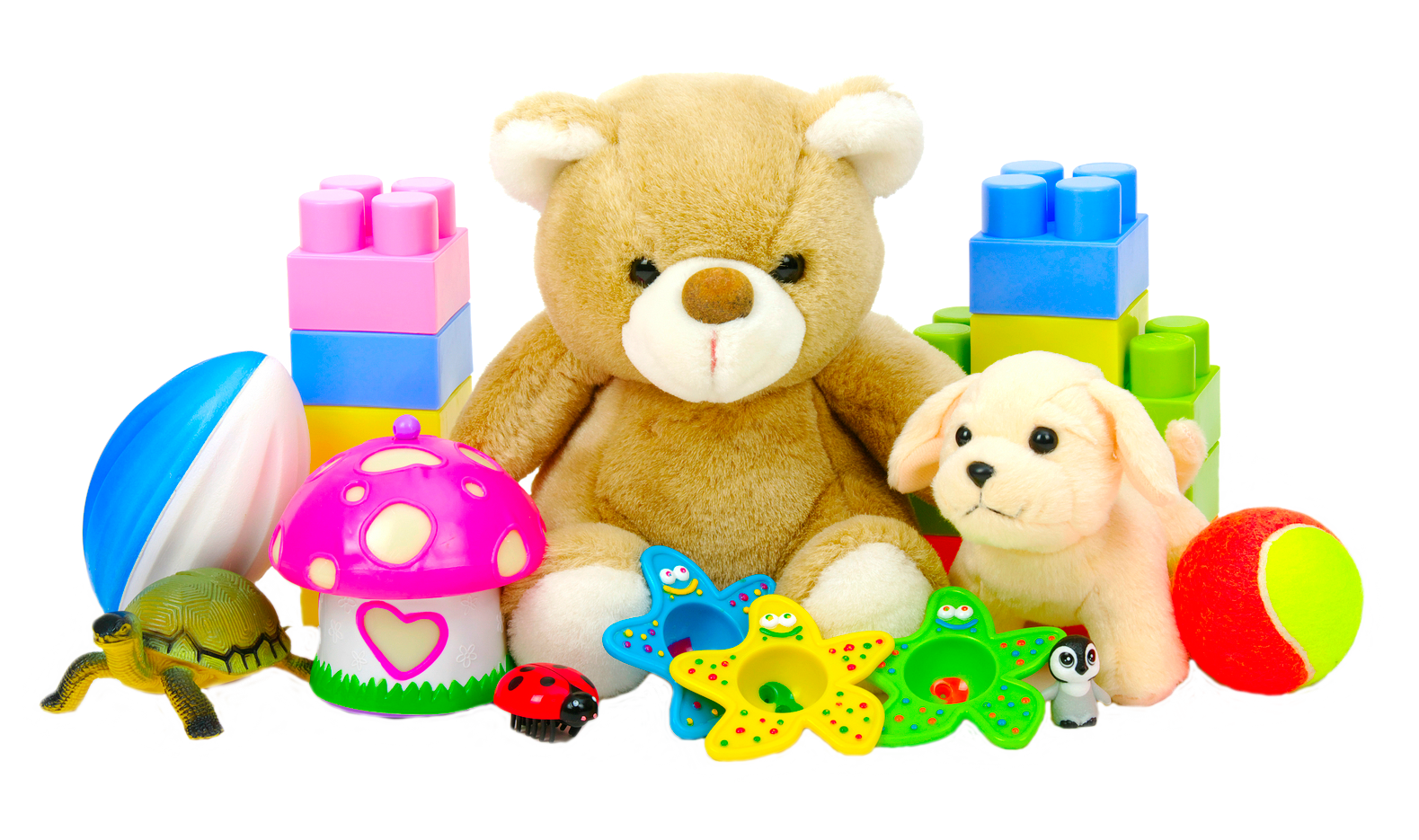 Подготовила: воспитатель Белоусова Л.А.высшая квалификационная категория2016 годИнформационная карта проекта:Тип проекта: творческий, групповой.Продолжительность проекта: краткосрочный (1 неделя).Участники проекта: дети, воспитатели, родители.Возраст детей: 4-5 лет.Актуальность проблемы: Важнейшей составной частью образовательной среды являются игра и игрушка. Игрушки для ребенка - та «среда», которая позволяет исследовать окружающий мир, формировать и реализовывать творческие способности, выражать чувства; игрушки учат общаться и познавать себя. Подбор игрушек - дело серьезное и ответственное. От успешного решения этой проблемы зависят настроение ребенка и прогресс в его развитии. Иногда взрослые расстраиваются, даже сердятся на ребенка за то, что игрушки не используются, не подозревая, что он просто не умеет во все это играть. Сами по себе игрушки ничего для ребенка не будут значить, если он не знает, как и во что с ними играть.Проблема: В данном возрасте дети многие игрушки используют не по назначению, не умеют играть с ними.Цель проекта: познакомить детей с обобщающим понятием «игрушки», формирование знаний о свойствах, качествах и функциональным назначением игрушек.Задачи проекта:Для детей:1. Познакомить детей с понятием «игрушки», расширить представление об игрушках.2. Вызвать интерес и желание играть с игрушками, использовать игрушку по назначению.3. Развивать речевую активность детей.4. Научить включать в сюжетно-ролевые игры различные игрушки.5. Научить детей бережнее относиться к игрушкам.6. Учить играть дружно, вместе, не ссориться.Для педагогов:1. Повысить компетентность педагога по данной теме за счет внедрения проектной   деятельности.2. Пополнить развивающую среду для самостоятельной деятельности детей.Для родителей:1. Дать родителям знания о значении игрушки, ее роли в игре ребенка через папки-передвижки, информацию на сайте.2. Донести информацию о целесообразном педагогическом подборе игрушек.3. Обогатить родительский опыт приемами взаимодействия и сотрудничества с ребенком в семье.Основные направления реализации проекта:Социально-нравственное развитие.Развитие продуктивной деятельности.Познавательно-исследовательское развитие.Приобщение к художественной литературе.Продукт проекта: Подборка раскрасок – игрушки, домино «игрушки», картотека стихов А. Барто из цикла «Игрушки», альбом «Моя любимая игрушка», пополнение предметно-развивающей среды игрушками.Дата проведения итогового мероприятия: 5.09. – 9.09.2016г..Этапы осуществления проектаКомплексно - тематический план реализации проектаЛитература:1. А. Барто. Игрушки.2. Загадки для развития речи, внимания, памяти и абстрактного мышления / сост. О.В. Узорова, Е.А. Нефедова. М.: АСТ: Астрель, 2005г.3. http://doshvozrast.ru/konspekt/komplex24.htm.ЭтапыМероприятияI ПодготовительныйИзучение и подбор материала. Разработка структуры проекта.I ПодготовительныйСоставление тематического планирования мероприятийI ПодготовительныйПодбор дидактических игрI ПодготовительныйОбсуждение с родителями детей вопросов, связанных с реализацией проектаII ОсновнойБеседы на темы «Зачем нужны игрушки? », «Моя любимая игрушка», «Такие разные игрушки», «Магазин игрушек», «Из чего сделаны игрушки?»II ОсновнойВыставка книг «Игрушки».II ОсновнойПроведение д/ игр: «Узнай на ощупь», «Один - много», «Найди по описанию», «Что изменилось?», «Найди игрушку такого же цвета», «Чудесный мешочек».II ОсновнойРассматривание иллюстраций с изображением игрушек, рассматривание иллюстраций книг.II ОсновнойНОД по лепке «Мяч».II ОсновнойНОД по конструированию «Подставка для игрушек».II ОсновнойНОД по рисованию «Подарок для любимой игрушки»II ОсновнойИгры с водой (резиновые игрушки, «Пускаем бумажные кораблики»).II ОсновнойРазучивание стихотворений А. Барто из цикла «Игрушки».II ОсновнойРазучивание физминутки «Заводные игрушки».II ОсновнойЗагадки об игрушках.II ОсновнойПроведение с/ р. игры «Купание кукол», «Магазин игрушек».II ОсновнойПрогулка. Выбираем игрушки для прогулки.II ОсновнойЧХЛ. «В магазине игрушек» из книги Ч. Янчарского.II ОсновнойПапка – передвижка «Выбираем игрушку для детей» (консультация для родителей).IIIАльбом «Мои любимые игрушки»IIIОформление отчетной документации: Проект «Моя любимая игрушка», информация на сайте.Интеграция образовательных областейСовместная деятельность взрослого и детей с учетом интеграции образовательных областей.Совместная деятельность взрослого и детей с учетом интеграции образовательных областей.Совместная деятельность взрослого и детей с учетом интеграции образовательных областей.Взаимодействие с родителями, социальными партнерами.Интеграция образовательных областейГрупповая, подгрупповаяИндивидуальнаяОбразовательная деятельность в режимных моментахВзаимодействие с родителями, социальными партнерами.Обсуждение с родителями детей вопросов, связанных с реализацией проектаОбсуждение с родителями детей вопросов, связанных с реализацией проектаОбсуждение с родителями детей вопросов, связанных с реализацией проектаОбсуждение с родителями детей вопросов, связанных с реализацией проектаОбсуждение с родителями детей вопросов, связанных с реализацией проектаСоциально-коммуникативноеПознавательноеРечевое развитие1. Беседы на темы «Моя любимая игрушка »,2. д/и «Узнай на ощупь».1. Беседы на темы «Моя любимая игрушка »,2. д/и «Узнай на ощупь».Разучивание стихотворений А. Барто из цикла «Игрушки».Принести книги на тему «Игрушки»ПознавательноеРечевое развитиеРассматривание иллюстраций с изображением игрушек, рассматривание иллюстраций книг.Рассматривание иллюстраций с изображением игрушек, рассматривание иллюстраций книг.Выставка книг на тему «Игрушки».Разучивание дома стихотворений А. Барто из цикла «Игрушки».Художественно-эстетическоеРечевое развитиеФизическое1. Беседы на тему «Зачем нужны игрушки? »2. Рисование «Подарок для любимой игрушки»1. Беседы на тему «Зачем нужны игрушки? »2. Рисование «Подарок для любимой игрушки»Разучивание физминутки «Заводные игрушки»Консультация для родителей «Выбираем игрушки для детей».ПознавательноеРечевое развитие1. Игры с водой (резиновые игрушки), «Пускаем бумажные кораблики».1. Игры с водой (резиновые игрушки), «Пускаем бумажные кораблики».Загадки об игрушкахПодборка раскрасок – игрушкиСоциально-коммуникативноеПознавательноеРечевое развитие1. Беседы на темы «Из чего сделаны игрушки?»2. Сюжетно-ролевая игра «Магазин игрушек».1. Беседы на темы «Из чего сделаны игрушки?»2. Сюжетно-ролевая игра «Магазин игрушек».д/и «Чудесный мешочекСоциально-коммуникативноеПознавательноеРечевое развитие1. Выбираем игрушки для прогулкид/и «Один - много»Шитье одежды для куколХудожественно-эстетическоеРечевое развитие1. Лепка «Мяч»д/и «Что изменилось?»Разучивание стихотворений А. Барто из цикла «Игрушки».Оформление картотеки стихотворений А.Барто из цикла «Игрушки»Художественно-эстетическоеРечевое развитиеПознавательноеЧХЛ «В магазине игрушек» из книги Ч. Янчарскогод/и «Найди игрушку такого же цвета»Оформление альбома «Моя любимая игрушка».Художественно-эстетическоеРечевое развитиеПознавательноеКонструирование «Подставка для игрушек»д/и «Найди по описанию»Рассматривание папки «Моя любимая игрушка»Отчет для родителей на сайтеОтчет для родителей на сайтеОтчет для родителей на сайтеОтчет для родителей на сайтеОтчет для родителей на сайте